Närvarande​: Stina Thysell Persson, Peter Albinsson, Katarina Hampusson, Katarina Eriksson,   Noterats av; Katarina ErikssonINNEBANDY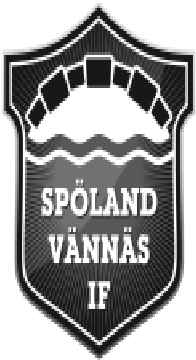 2019-07-02 19.00-21.00 Hemma hos StinaExtra Sektionsmöte Mötesanteckningar Ärende Notering Ansvar Föregående protokoll Vi gick igenom det och godkände det.  Tränare till seniorlagen Vi kommer att kalla herrarna och damerna till varsitt  möte och gå igenom hur långt vi kommit i planeringen inför säsongen 19/20. Kallelser till berörda spelare kommer att skickas ut. Alla i sektionen kommer att delta.Halltider säsongen 19/20Vi har fått ett förslag på halltider av Peter Lundström på kommunen. Vi tittade igenom det och skickade in synpunkter till honom. Vännäsdagarna - föreningstält Vi ska jobba kl. 14-16, lördag 13/7 och bestämde att vi delar upp oss 3 och 3. Så kl. 14-15 jobbar Stina, Peter och Katarina E. Kl 15-16 jobbar Jesper, Christer och Katarina H. De tre första hämtar ett innebandymål, jolley och två bollsäckar. De tre sista plockar ihop allt och kör bort det. Ballonger kommer att finnas där och delas ut under hela dagen. Kaffe kommer också att finnas där.Alla